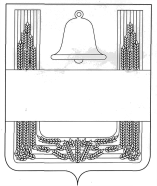 РОССИЙСКАЯ ФЕДЕРАЦИЯСОВЕТ ДЕПУТАТОВ СЕЛЬСКОГО ПОСЕЛЕНИЯ СИНДЯКИНСКИЙ СЕЛЬСОВЕТХЛЕВЕНСКОГО МУНИЦИПАЛЬНОГО РАЙОНА ЛИПЕЦКОЙ ОБЛАСТИСороковая  сессия   пятого  созываРЕШЕНИЕ12 апреля 2018 года           с. Синдякино                               № 78О внесении изменений в Положение «Об оплате труда работников органов местного самоуправления сельского поселения, замещающих должности, не являющиеся муниципальными должностями муниципальной службы сельского поселения»     Рассмотрев представленный главой администрации сельского поселения Синдякинский  сельсовет Хлевенского муниципального района проект «Изменений в Положение «Об оплате труда работников органов местного самоуправления сельского поселения, замещающих должности, не являющиеся муниципальными должностями муниципальной службы сельского поселения», принятое Советом депутатов сельского поселения  Синдякинский сельсовет Хлевенского муниципального района                                          от 30.11.2010 г. №23, в соответствии с Уставом сельского поселения Синдякинский  сельсовет Хлевенского муниципального района, учитывая решение постоянных депутатских комиссий, Совет депутатов РЕШИЛ:1. Принять «Изменения в Положение «Об оплате труда работников органов местного самоуправления сельского поселения, замещающих должности, не являющиеся муниципальными должностями муниципальной службы сельского поселения», утвержденное решением  Советом депутатов сельского поселения  Синдякинский сельсовет Хлевенского муниципального района  от 30.11.2010 г. №23 (Прилагаются).	2. Направить «Изменения в Положение «Об оплате труда работников органов местного самоуправления сельского поселения, замещающих должности, не являющиеся муниципальными должностями муниципальной службы сельского поселения» главе администрации  для подписания и официального обнародования.3.Настоящее решение вступает в силу со дня его принятия.Председатель Совета депутатов сельского поселения Синдякинский сельсовет                                                        В.В.Худяков Приложение к решению Совета депутатов сельского поселения Синдякинский сельсовет Хлевенского муниципального района Липецкой области  от 12 апреля 2018 года № 78 Изменения в Положение «Об оплате труда работников органов местного самоуправления сельского поселения, замещающих должности, не являющиеся муниципальными должностями муниципальной службы сельского поселения»Статья 1. Внести в Положение «Об оплате труда работников органов местного самоуправления сельского поселения, замещающих должности, не являющиеся муниципальными должностями муниципальной службы сельского поселения» принятое решением Совета депутатов  сельского поселения Синдякинский сельсовет Хлевенского муниципального района от 30.11.2010 г. №23 следующие изменения:1) Приложение 1  изложить в новой редакции:«Приложение 1к  Положению  «Об оплате труда работников органов местного самоуправления сельского поселения, замещающих должности, не являющиеся муниципальными должностями муниципальной службы сельского поселения»Размеры должностных окладов работников, осуществляющих функции документационного и хозяйственного обеспечения деятельности органов местного самоуправления сельского поселения».Статья 2Настоящие изменения вступают в силу со дня официального обнародования  и распространяется на правоотношения, возникшие                               с 1 января 2018 года.Глава сельского поселенияСиндякинский сельсовет                                      В.В.ХудяковНаименование должностейДолжностной оклад (руб. в месяц)Инспектор5250Уборщик служебных помещений2600